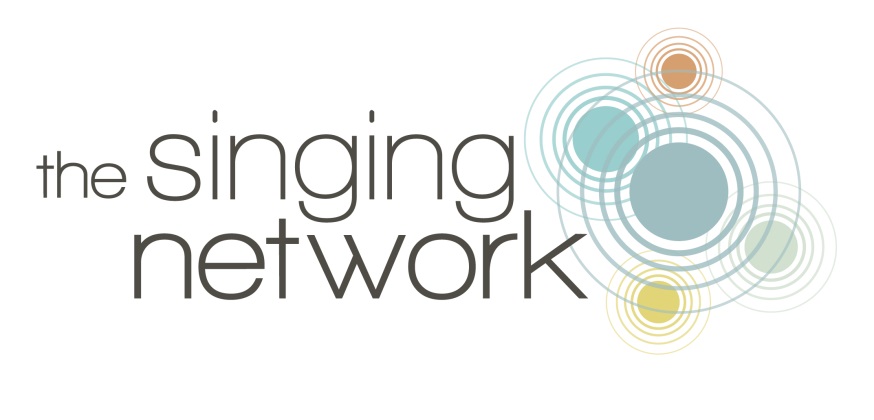 InternationalSymposium on Singing and SongOctober 1-4, 2015Reflections from participants…
Thank you for another wonderful Symposium. I enjoyed it even more than my last visit. I love my time at Memorial and this beautiful place called Newfoundland.I came back with lots of ideas (short-term and long-term) but more importantly with a huge sense of purpose and energy generated by the goodwill, expertise and sheer determination of the participants and the organizers. They believe in the value of what they’re doing and have the passion and commitment to see it through. Inspiring is truly the right word.Thank you so much for all wonderful moments in St. Johns. This was a really memorable experience. It was so great being with you, I will never forget it. You are so warm, kind, professional.... I just don’t find all the words.My colleague and I thoroughly enjoyed attending the presentations, concerts and sessions and meeting innovative colleagues from all over the world. This was my third time as your guest, and each time I am amazed how you put together a totally new program that is truly inspiring.This symposium was my first venture back into a “profession setting.” Given my past experiences, I knew that Newfoundland was the place to start again as the people who you invite tend to be compassionate human beings. I found myself engaged with people eager to share and to collaborate about meaningful experiences and ideas. I felt invigorated and inspired, but more importantly, I felt comfortable. I am grateful for that.I loved all the keynote speakers—great choices. It was so terrific to connect with so many old friends and now new friends, too.Please accept my heartfelt thanks for your wonderful hospitality during the past week. The organization of the symposium was superb and you even managed magic with the weather for the most part. As I recall my highlights of those days: the opening Ode to Newfoundland was magnificent and simply set the tone for something special to occur. Eriks' opening address was so powerful; he is such a charismatic speaker, and then to hear QVE perform his Stars sent shivers down my spine. I can still hear the ring in the air. Patrick's keynote was thought provoking and I suspect ruffled some feathers - which is always great. The ChoirFest SING! concert on Saturday was powerful. To watch those 3 conductors work so quickly on new and fairly difficult music with the drawn-together singers who became choirs, and to create such a polished result confirmed how singing impacts our intelligences. And who can beat NL fish and chips!!